60. Shyam Lal College (Evening),	http://www.slce.in	Phone : 22324883Shahadara, Delhi-110032CENTRAL DELHIshyamlal_e@yahoo.co.inWebsite/EmailFax No. : 22324078Telephone/Fax61. Vivekananda College (W),	www.vivekanandacollege.edu.in	Phone : 22150100Vivek Vihar, Delhi-110032 62. Lady Irwin College (W),Sikandra Road, New Delhi-110001vivac2008@gmail.com www.ladyirwin.edu.inladyirwincrc@yahoo.inFax No.: 22164626 Phone. : 23311222Fax No.: 2371122263. Mata Sundri College for Women,	http://ms.du.ac.in	Phone : 23237291, 23221449 Mata Sundri Lane, New Delhi-110002	matasundricollege@hotmail.com	Fax No.: 2323610264. Zakir Husain Delhi College,	http://zakirhusaincollege.in	Phone : 23233420, 23232278 Jawahar Lal Nehru Marg,	principal@zakirhusaincollege.in	Fax No.: 23215906, 23237779 New Delhi-11000269. Zakir Husain College (Evening),	www.zhe.du.ac.in	Phone : 23231899 Jawahar Lal Nehru Marg,	zhpge.college@gmail.com	Fax No. : 23231780 New Delhi-110002RIGHT TOINFORMATION ACTProcedure for seeking information under the right to information Act, 2005Shri Jay Chanda,Deputy Registrar (Information) & Central Public Information Officer,New Administrative Block, University of Delhi, Delhi – 110007Phone No.011-27667623Fax No. 011-27662568Mrs. Alka Sharma, Registrar & 1st Appellate Authority,Old Vice Regal Lodge, University of Delhi Delhi-110007Phone No.011-27667853Fax No. 011-276663501.	An application for obtaining information under the Right to Information Act, 2005 is required to be made to the Central Public Information Officer.2.	The prescribed fee for filing the application is Rs 10/- by way of cash against proper receipt or by way of bank demand draft or banker’s cheque or Indian Postal Order payable to the Registrar, University of Delhi at Delhi.3.	An appeal can be preferred before the Registrar and 1st Appellate Authority against the decision of the Central Public Information Officer of the university.18. IMPORTANT INSTRUCTIONS FOR CANDIDATES FOR FILLING OMR FORM1. The OMR Common Pre-admission form is applicable to all candidates including General /OBC/SC/ST/PWD.This single OMR Pre-admission form is valid for all colleges (except St. Stephen’s and Jesus & Mary) and for indergraduate courses listed in the OMR. The candidates are advised to fill the form meant for their category only.Incomplete forms will be rejected.2. The OMR form is printed on a special paper and the information given by the candidates will be scanned. The candidates are advised to fill this form carefully. The scanner rejects mutilated and damaged forms.3. The candidate must ensure the following in order to avoid rejection of form: (a) The form is not folded, crumpled or mutilated in any manner.(b) No marks should be made anywhere except wherever required.(c) The black marks on the margin of the OMR Form are important. They should not be tampered with marker under any circumstances.4. Use only Blue or Black Pen to fill the OMR form.5. Select the course of study you would like to pursue by darkening appropriate bubble. Select as many courses as you wish. The bubbles must be darkened properly.6. This Pre-admission Form (OMR) has two sides. After filling both sides, take the photocopy of the form on single page i.e. both sides. Submit the form to any of the designated centers andget the photocopy as acknowledgement. No Photocopies of certificates/documents or photographs are to be attached with the OMR form.7. You can buy the form along with admission brochure from any designated centre and also submit the form in any centre. It is not necessary to submit the OMR form at the centre from where it was purchased. No fee is required to be deposited while submitting the form.	378. Information or data furnished on this Pre-admission Form is the sole responsibility of the applicant.9. All courses available in Colleges for which registration is done through Pre-admission form are included in the form. However, courses for which entrance exams are held, are not covered in this form.10. The candidates seeking admissions on the basis of Sports or Extra Curricular Activitiesmay contact the respective colleges directly.11. There are two separate common Pre-Admission forms viz General/OBC and SC/ST/PwD. Candidates are advised to fill the form whichever is applicable.Pwd 1: Blindness/Low Vision; Pwd 2: Hearing Impairment; Pwd 3: Locomotor Disability and Cerebral Palsy.12. These are only a Pre-Admission forms. Submission does not guarantee admission. Admission will be granted by colleges subject to fulfillment of prescribed eligibility criteria and cut off.18.1 TABLE A : CODES TO BE USED IN PRE-ADMISSION FORM(CODES FOR SUBJECTS IN SENIOR SECONDARY BOARD EXAM)18.2 TABLE B :DETAILS OFABBREVIATIONS OFCOLLEGES*OBC Quota not available38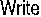 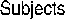 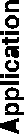 39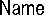 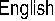 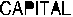 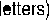 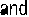 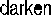 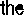 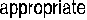 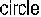 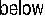 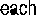 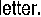 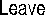 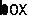 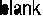 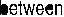 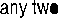 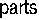 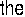 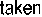 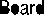 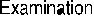 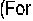 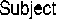 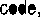 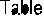 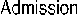 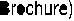 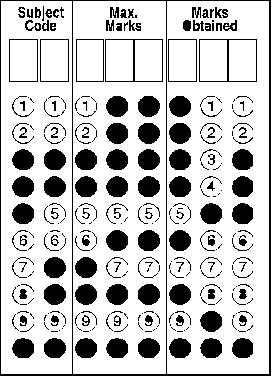 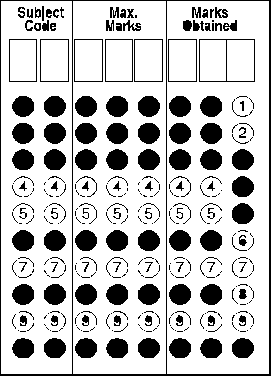 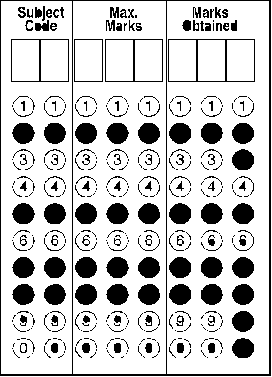 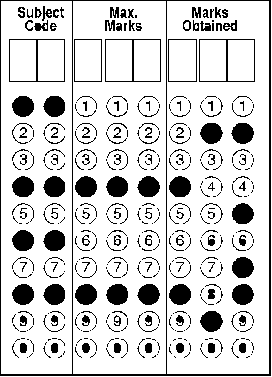 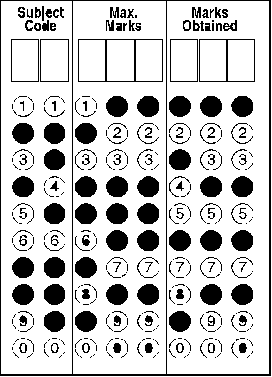 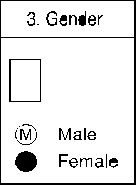 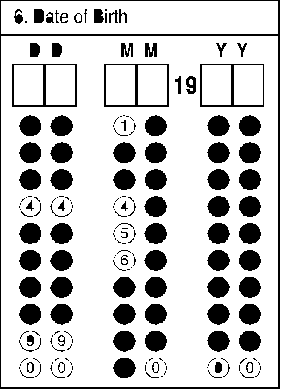 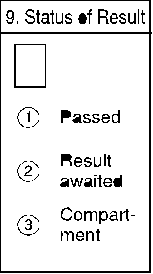 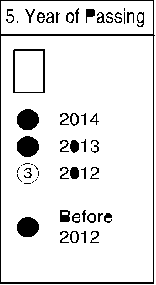 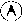 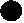 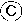 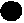 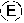 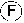 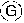 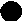 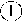 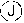 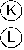 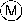 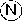 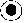 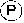 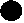 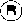 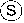 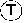 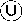 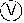 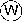 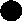 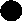 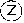 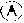 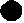 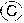 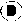 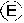 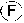 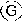 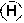 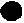 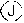 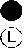 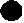 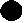 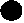 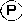 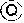 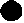 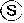 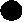 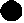 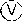 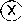 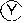 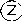 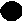 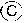 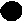 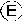 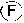 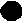 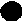 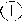 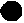 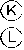 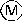 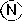 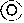 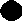 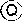 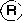 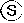 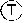 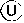 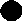 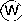 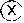 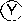 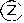 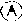 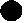 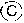 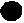 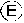 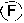 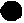 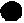 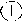 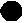 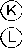 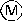 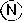 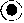 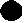 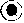 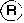 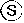 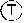 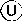 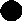 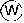 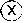 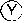 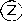 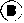 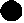 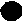 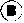 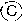 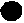 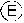 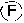 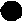 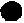 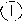 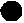 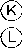 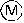 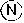 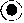 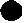 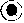 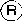 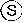 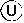 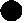 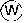 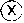 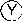 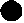 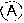 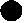 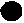 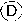 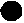 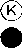 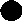 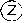 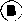 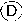 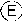 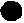 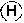 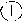 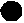 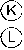 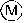 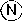 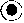 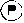 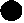 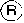 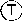 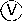 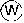 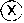 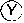 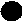 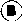 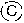 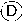 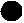 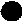 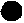 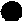 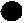 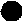 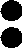 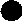 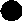 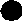 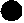 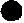 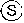 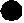 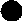 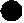 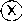 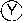 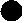 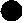 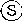 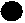 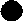 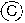 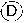 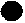 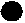 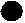 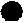 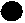 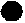 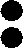 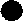 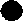 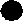 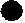 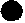 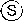 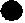 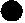 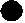 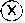 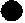 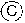 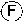 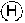 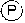 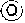 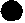 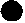 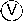 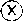 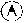 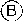 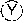 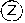 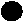 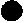 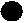 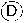 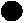 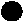 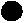 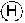 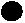 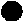 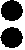 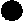 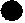 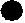 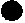 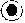 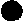 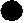 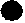 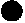 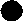 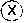 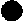 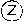 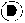 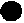 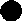 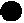 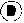 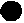 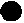 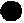 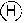 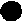 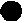 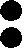 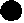 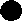 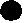 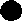 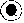 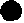 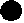 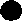 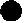 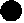 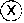 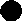 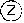 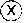 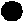 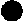 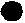 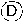 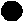 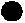 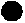 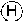 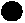 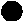 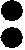 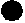 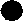 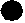 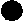 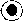 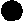 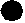 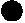 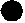 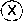 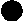 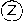 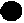 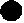 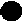 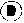 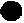 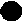 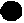 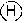 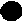 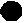 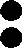 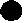 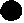 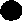 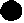 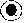 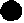 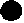 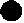 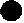 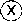 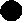 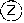 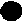 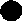 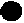 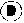 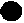 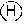 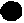 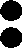 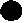 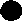 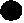 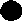 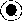 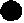 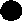 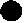 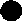 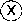 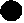 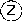 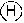 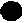 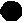 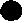 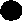 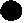 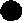 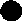 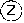 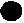 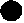 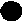 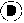 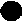 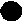 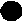 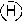 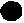 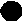 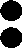 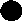 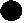 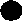 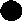 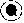 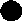 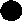 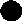 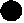 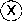 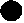 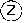 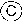 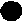 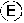 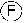 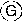 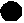 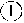 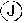 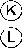 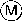 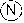 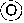 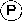 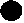 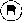 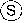 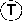 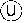 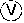 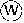 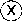 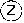 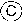 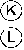 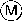 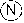 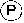 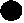 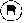 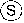 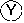 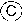 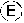 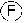 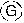 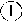 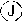 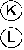 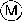 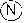 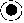 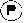 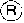 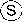 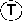 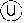 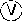 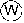 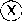 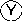 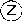 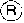 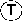 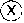 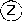 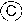 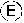 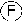 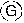 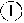 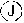 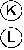 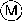 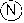 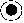 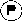 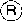 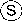 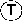 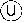 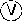 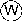 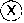 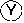 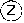 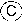 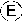 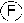 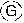 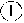 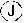 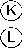 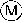 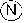 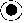 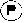 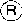 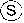 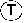 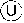 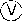 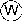 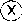 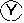 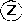 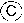 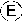 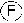 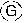 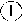 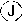 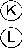 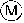 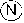 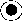 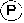 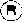 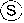 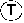 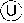 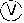 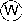 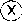 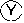 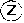 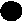 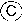 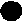 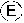 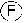 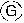 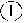 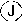 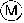 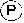 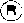 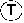 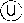 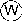 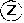 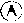 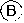 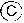 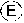 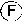 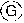 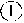 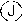 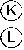 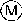 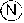 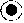 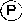 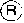 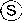 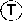 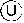 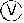 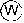 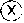 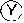 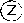 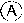 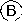 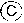 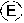 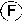 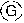 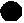 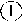 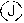 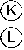 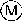 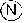 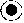 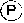 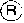 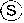 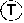 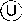 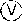 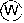 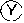 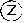 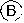 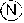 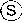 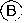 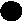 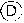 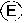 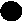 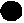 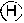 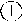 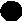 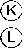 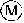 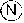 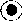 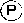 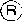 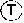 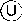 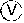 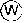 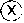 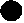 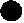 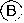 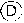 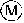 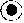 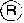 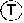 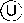 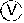 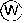 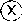 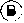 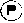 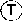 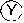 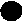 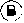 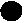 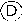 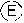 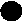 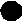 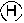 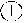 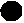 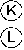 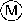 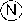 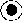 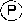 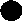 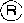 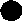 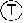 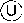 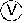 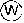 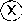 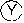 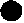 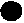 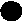 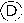 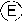 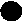 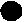 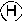 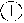 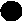 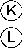 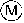 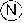 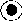 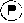 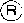 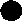 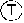 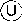 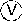 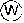 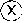 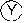 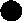 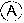 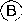 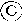 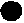 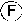 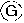 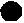 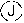 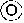 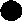 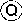 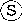 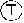 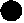 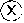 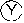 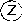 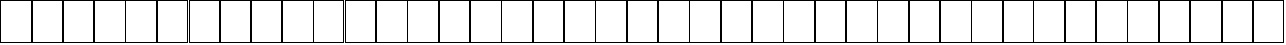 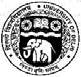 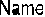 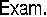 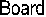 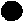 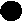 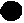 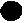 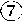 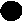 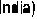 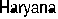 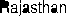 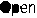 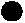 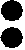 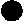 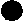 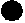 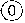 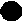 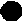 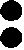 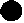 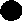 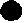 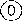 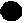 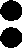 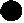 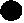 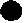 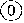 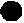 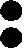 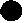 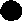 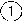 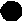 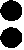 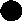 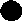 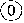 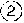 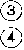 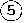 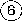 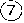 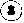 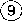 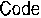 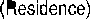 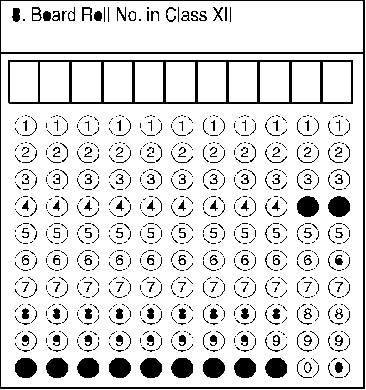 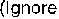 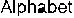 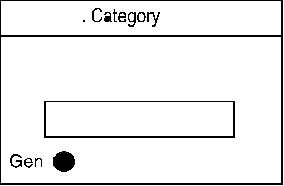 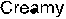 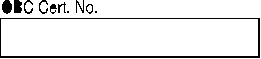 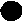 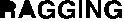 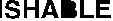 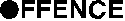 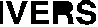 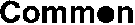 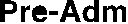 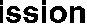 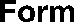 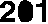 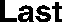 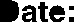 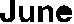 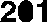 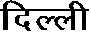 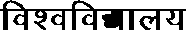 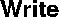 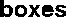 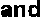 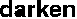 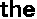 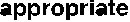 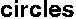 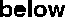 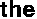 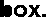 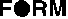 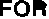 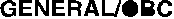 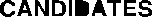 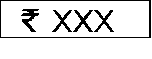 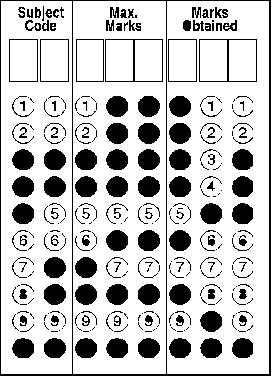 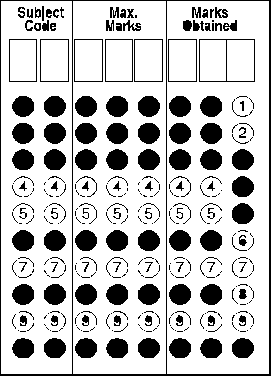 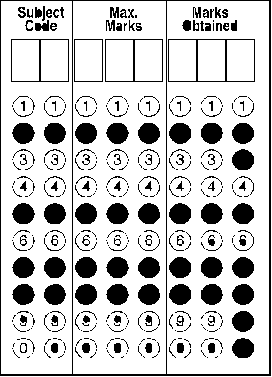 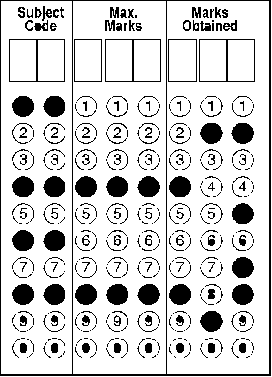 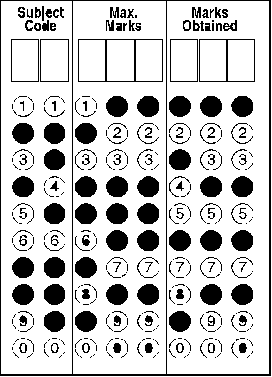 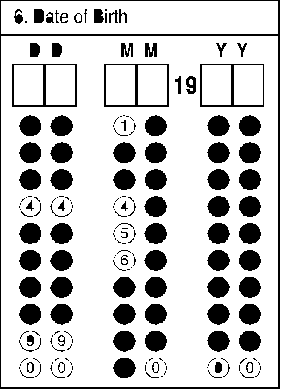 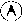 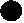 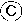 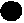 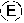 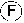 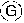 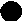 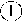 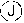 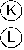 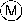 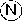 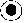 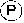 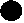 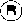 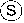 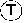 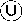 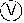 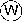 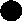 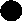 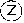 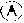 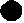 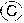 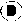 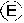 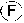 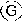 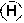 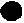 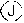 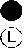 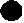 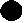 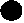 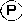 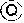 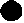 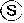 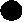 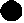 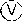 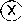 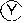 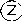 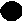 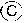 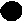 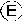 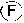 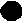 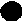 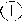 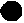 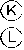 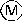 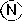 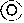 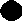 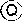 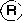 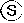 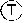 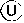 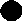 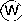 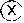 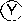 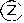 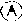 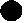 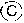 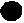 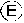 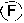 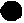 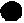 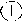 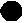 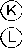 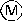 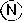 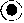 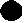 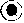 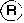 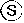 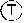 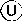 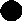 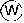 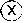 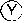 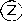 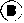 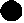 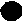 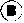 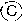 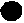 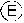 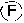 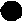 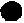 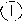 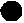 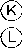 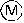 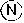 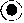 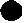 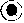 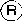 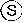 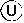 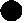 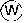 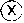 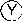 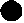 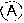 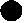 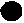 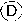 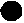 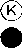 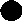 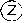 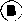 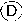 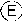 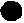 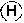 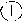 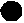 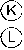 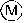 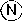 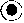 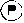 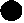 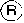 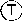 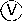 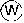 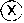 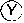 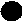 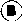 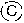 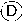 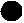 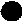 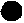 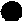 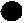 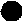 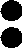 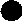 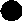 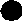 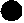 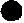 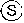 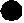 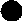 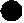 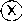 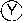 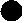 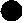 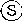 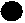 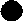 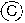 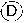 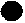 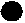 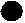 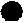 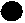 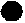 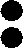 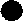 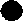 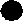 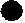 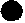 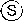 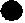 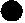 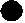 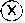 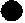 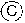 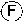 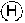 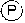 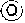 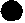 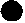 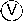 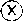 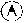 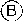 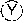 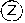 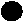 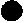 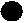 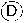 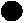 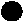 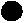 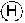 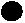 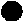 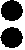 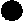 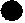 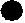 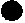 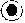 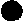 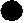 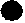 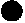 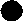 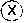 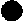 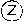 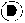 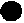 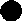 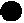 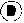 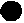 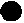 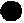 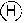 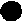 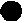 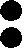 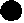 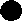 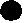 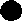 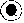 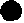 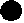 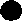 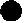 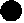 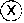 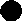 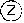 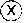 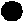 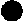 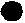 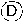 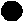 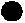 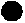 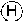 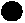 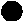 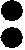 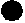 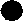 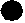 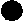 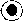 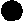 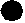 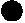 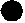 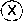 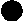 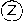 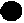 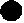 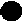 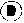 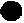 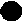 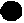 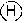 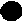 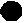 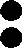 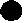 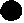 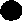 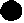 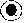 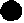 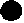 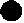 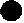 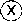 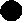 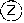 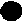 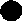 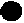 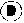 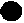 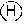 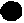 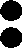 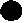 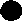 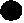 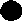 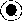 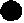 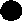 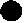 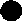 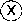 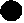 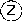 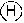 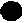 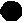 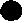 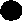 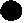 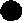 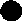 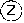 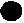 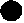 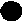 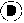 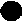 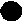 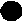 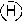 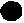 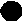 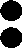 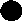 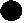 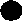 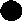 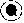 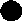 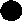 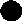 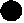 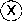 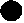 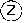 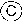 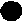 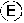 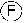 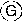 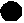 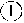 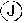 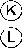 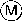 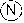 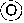 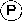 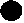 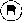 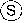 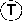 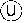 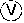 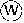 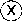 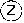 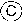 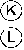 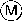 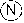 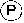 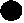 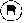 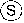 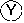 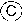 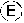 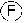 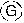 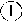 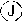 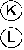 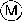 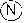 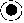 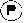 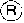 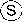 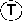 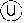 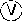 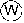 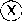 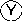 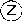 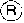 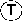 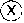 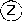 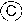 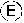 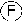 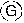 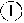 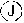 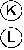 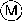 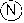 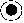 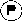 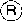 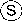 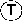 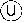 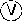 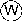 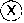 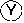 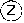 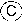 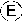 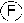 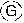 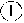 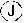 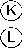 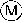 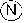 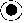 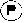 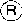 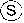 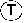 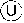 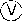 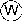 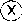 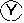 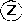 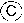 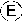 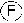 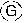 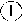 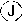 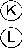 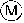 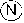 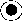 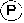 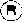 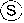 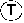 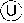 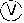 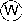 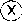 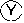 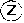 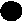 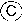 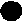 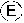 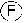 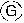 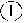 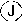 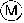 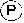 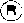 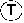 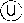 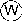 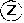 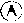 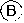 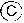 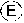 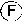 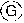 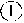 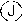 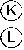 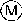 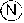 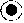 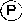 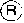 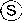 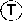 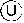 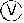 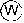 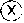 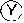 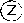 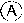 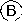 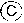 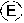 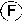 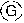 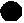 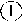 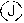 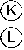 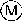 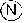 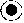 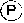 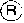 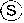 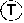 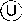 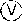 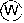 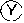 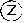 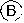 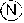 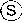 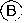 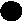 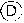 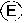 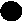 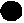 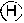 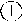 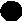 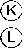 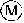 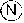 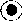 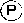 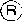 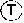 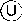 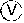 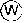 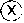 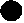 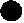 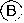 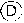 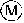 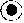 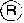 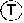 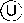 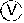 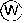 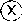 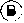 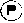 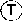 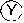 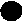 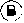 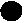 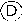 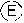 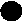 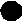 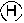 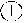 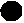 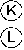 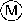 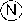 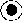 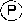 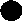 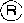 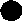 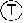 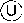 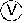 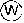 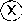 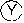 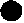 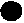 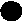 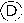 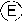 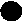 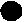 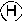 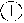 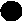 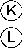 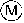 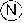 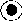 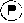 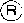 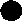 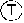 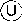 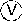 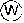 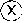 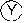 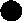 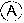 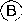 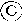 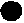 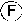 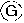 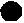 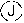 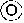 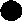 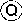 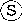 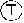 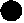 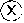 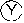 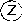 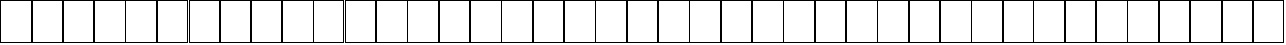 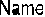 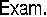 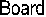 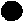 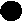 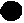 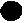 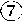 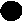 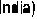 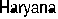 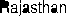 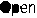 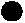 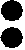 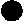 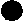 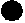 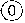 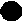 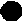 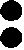 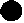 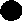 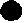 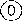 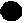 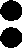 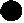 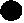 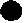 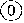 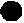 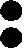 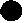 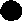 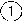 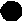 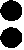 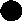 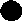 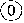 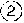 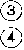 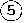 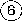 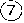 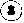 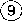 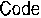 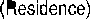 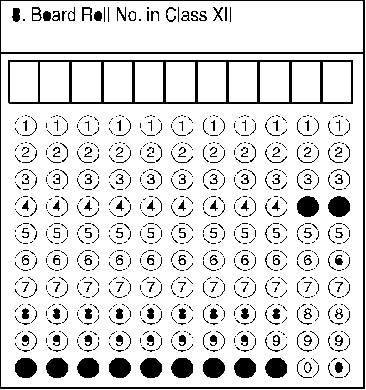 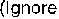 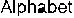 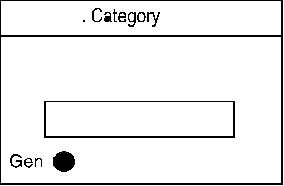 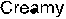 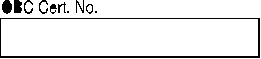 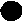 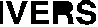 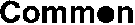 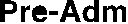 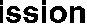 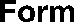 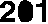 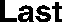 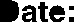 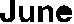 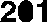 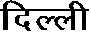 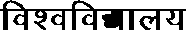 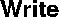 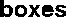 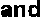 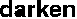 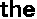 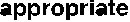 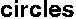 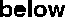 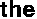 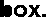 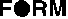 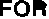 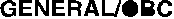 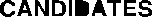 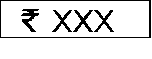 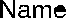 40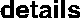 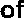 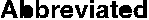 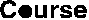 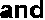 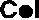 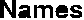 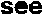 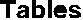 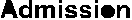 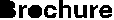 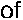 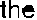 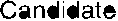 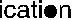 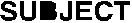 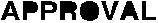 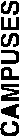 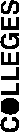 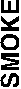 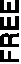 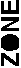 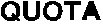 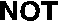 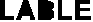 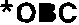 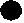 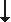 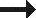 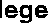 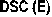 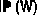 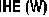 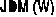 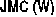 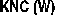 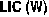 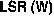 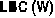 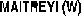 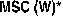 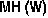 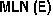 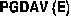 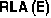 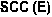 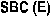 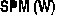 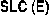 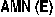 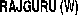 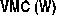 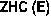 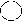 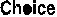 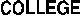 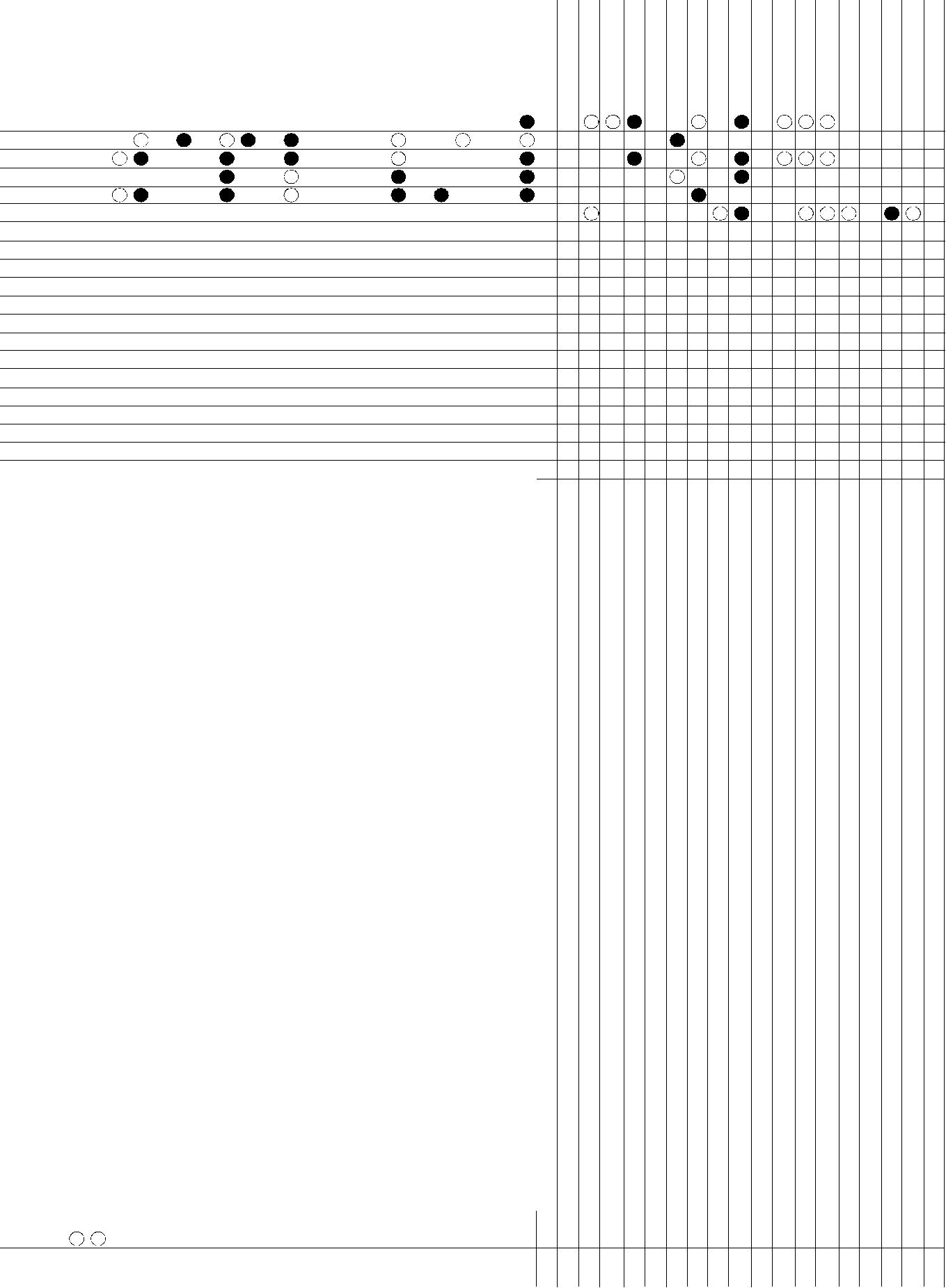 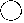 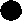 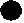 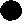 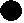 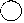 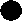 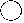 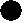 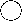 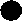 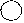 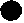 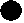 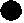 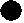 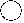 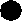 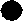 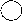 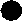 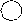 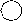 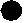 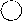 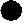 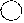 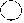 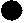 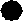 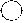 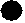 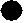 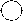 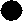 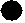 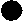 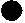 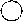 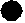 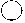 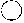 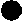 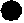 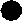 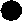 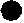 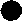 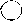 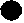 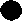 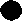 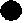 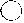 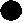 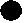 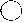 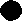 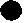 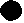 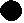 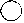 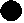 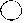 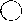 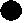 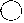 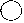 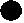 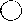 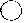 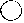 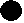 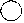 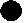 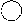 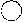 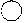 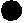 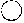 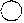 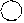 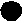 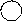 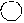 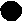 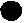 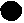 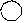 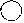 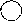 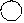 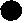 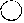 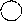 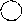 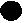 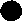 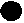 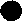 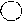 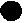 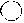 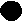 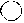 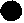 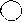 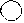 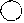 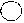 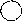 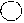 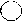 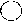 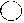 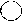 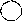 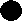 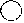 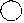 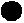 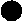 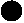 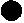 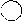 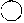 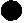 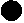 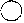 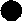 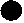 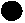 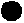 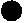 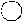 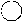 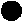 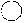 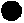 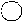 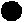 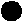 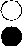 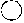 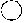 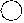 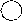 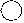 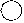 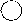 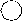 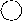 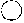 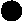 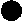 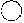 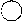 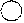 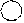 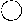 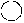 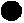 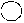 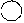 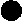 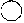 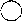 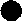 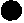 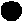 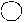 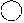 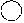 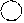 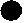 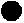 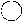 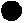 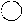 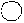 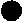 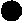 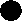 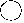 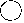 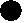 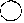 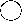 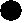 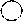 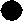 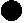 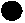 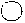 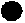 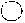 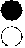 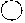 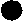 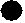 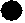 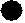 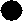 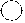 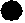 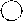 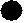 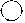 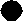 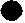 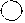 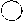 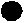 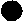 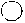 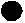 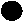 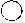 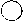 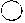 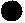 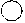 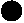 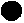 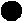 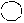 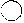 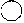 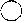 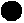 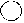 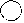 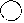 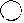 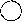 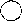 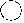 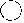 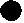 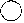 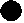 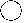 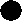 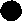 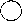 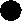 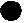 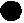 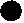 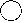 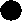 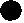 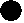 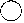 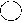 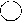 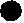 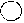 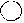 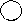 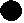 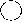 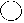 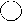 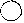 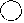 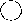 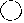 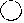 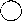 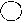 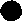 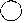 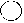 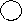 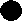 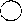 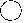 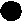 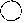 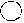 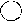 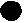 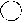 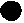 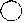 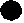 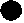 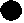 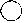 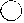 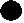 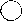 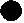 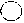 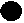 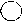 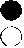 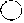 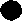 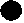 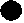 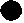 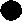 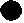 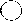 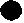 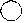 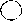 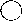 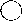 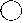 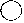 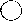 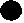 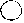 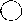 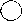 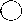 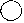 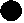 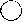 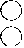 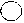 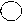 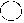 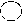 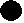 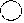 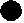 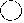 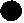 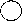 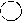 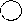 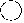 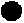 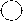 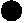 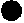 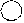 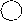 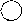 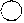 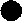 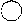 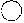 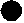 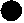 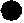 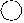 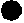 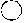 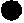 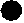 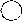 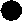 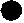 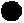 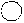 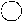 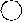 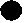 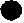 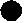 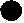 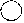 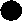 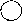 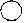 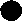 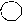 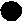 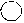 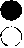 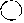 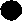 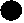 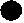 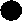 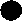 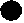 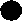 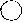 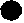 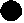 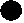 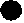 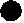 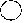 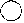 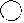 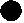 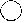 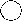 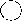 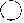 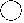 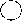 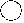 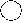 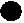 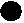 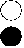 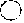 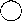 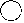 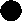 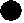 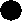 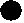 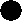 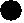 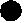 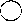 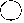 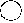 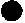 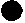 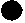 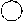 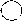 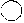 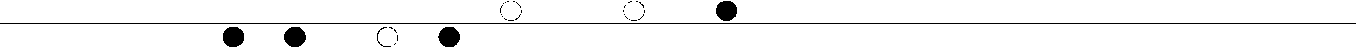 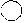 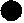 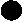 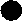 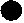 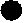 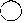 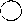 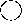 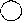 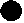 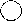 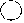 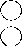 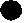 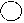 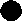 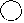 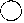 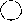 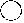 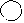 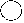 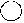 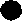 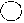 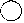 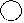 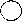 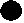 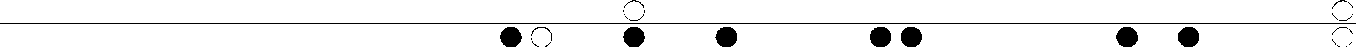 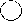 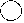 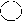 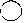 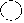 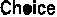 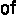 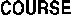 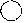 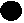 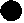 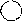 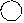 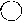 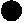 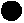 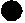 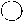 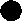 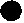 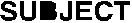 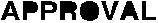 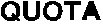 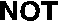 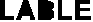 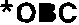 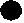 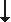 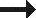 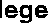 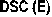 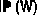 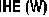 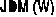 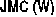 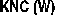 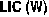 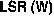 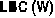 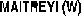 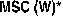 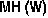 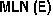 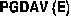 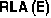 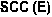 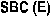 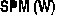 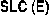 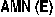 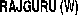 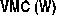 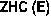 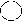 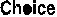 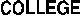 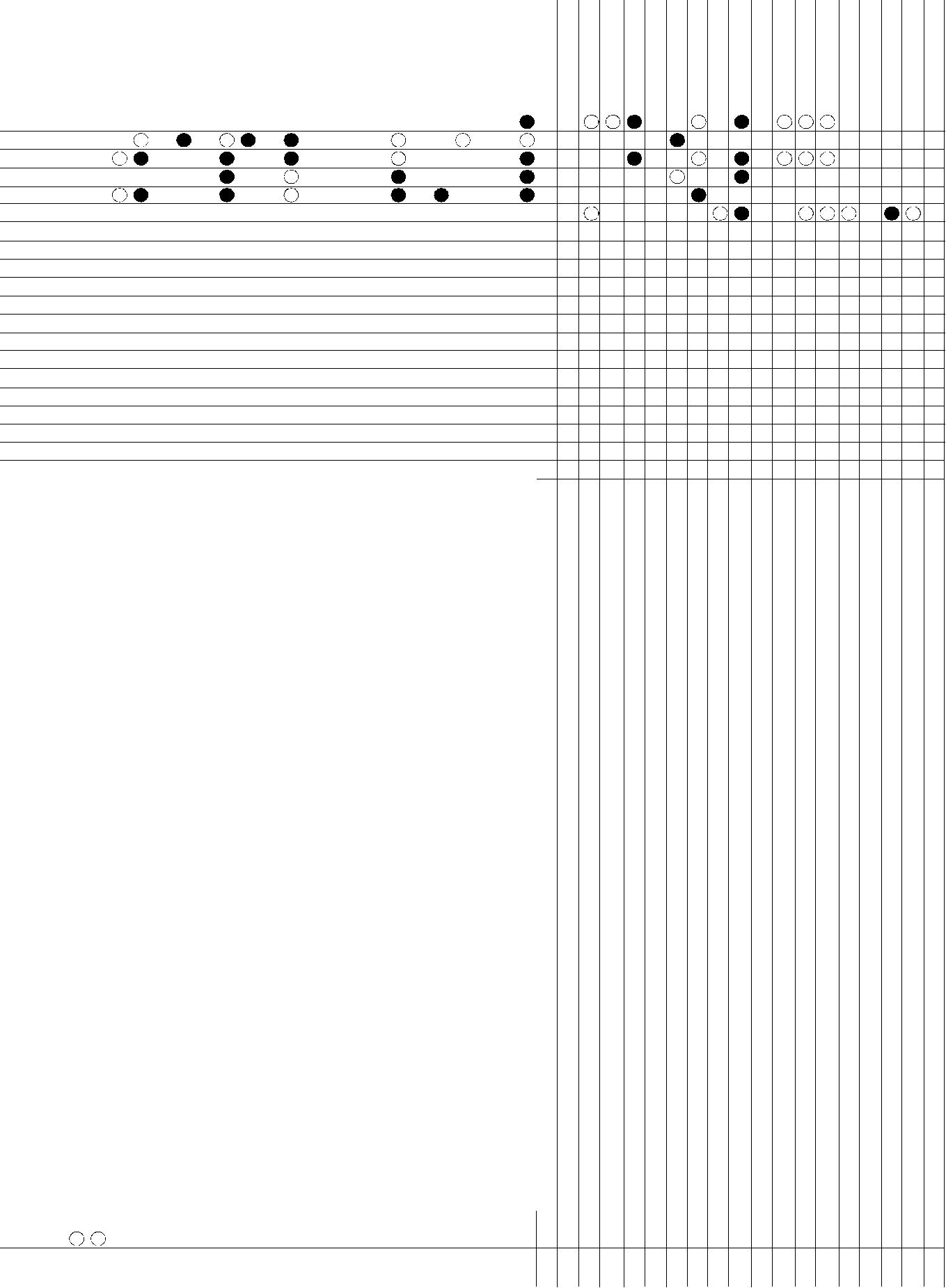 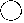 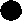 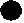 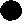 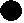 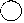 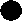 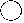 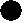 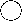 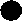 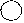 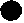 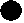 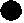 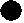 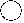 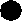 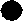 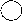 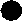 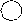 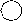 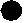 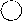 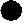 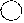 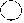 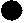 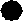 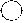 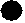 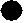 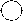 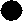 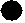 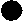 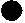 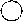 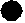 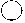 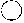 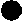 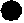 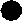 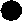 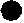 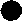 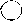 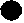 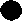 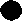 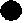 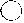 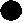 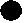 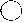 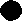 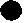 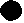 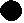 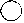 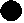 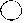 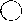 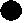 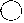 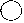 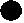 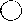 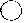 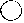 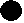 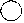 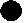 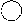 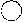 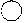 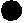 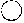 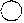 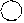 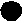 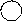 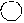 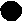 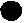 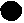 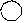 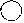 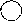 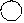 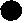 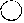 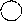 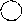 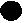 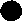 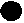 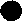 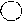 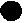 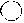 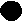 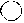 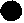 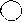 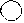 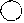 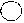 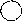 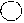 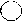 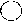 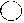 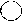 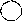 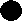 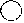 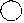 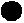 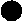 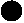 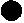 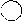 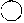 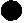 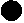 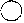 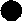 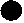 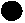 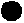 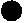 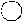 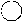 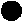 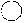 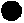 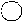 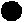 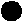 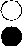 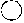 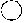 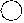 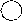 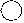 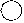 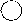 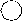 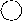 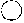 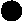 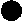 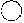 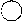 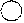 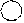 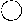 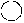 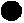 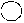 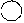 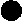 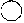 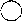 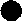 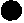 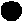 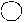 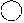 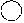 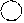 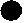 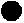 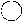 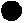 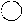 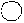 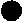 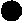 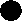 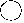 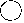 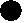 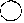 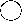 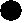 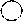 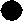 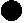 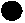 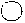 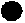 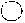 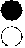 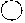 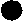 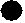 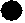 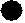 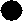 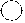 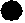 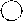 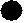 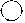 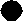 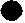 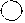 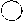 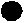 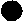 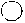 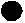 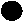 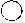 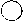 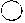 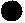 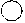 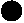 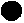 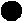 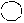 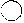 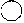 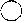 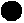 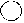 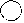 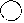 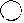 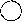 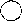 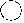 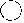 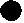 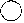 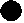 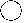 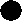 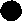 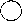 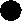 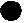 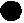 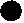 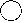 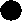 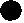 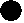 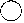 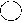 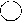 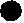 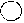 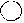 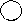 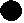 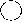 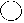 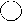 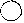 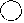 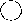 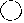 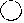 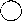 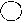 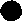 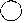 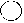 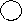 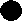 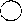 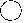 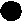 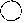 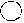 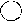 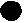 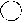 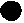 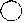 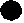 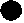 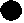 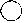 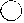 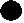 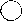 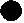 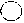 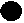 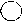 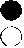 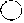 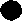 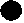 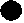 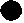 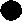 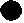 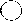 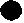 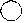 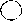 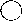 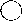 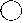 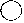 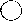 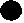 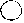 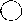 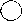 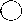 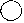 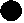 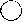 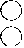 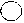 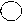 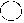 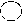 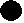 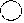 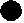 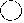 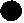 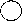 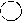 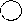 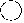 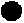 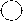 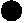 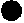 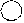 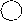 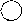 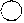 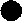 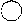 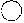 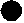 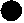 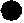 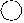 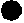 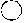 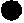 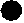 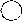 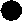 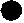 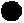 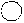 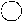 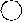 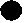 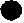 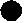 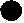 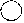 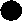 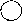 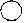 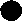 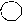 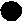 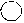 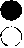 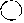 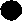 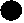 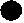 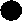 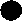 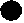 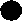 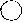 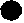 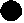 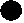 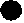 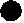 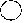 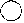 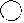 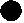 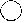 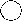 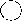 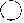 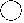 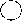 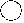 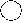 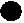 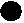 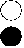 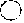 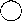 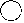 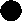 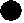 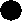 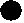 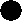 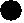 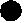 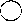 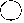 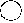 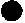 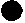 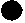 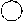 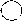 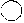 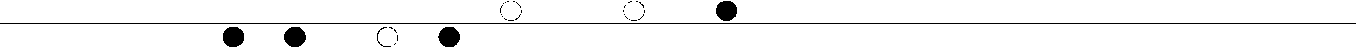 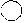 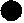 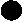 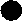 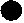 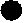 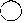 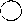 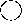 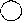 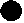 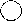 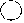 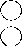 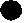 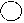 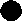 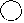 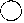 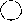 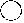 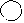 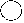 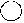 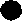 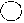 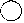 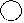 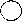 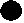 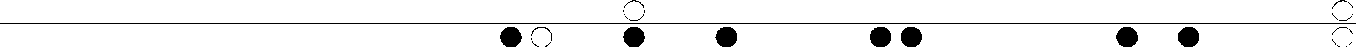 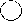 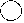 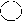 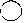 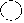 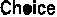 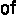 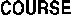 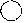 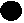 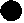 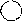 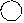 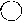 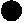 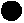 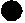 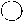 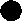 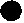 SUBJECT	CODESUBJECT	CODESUBJECT	CODEACCOUNTANCY	51FRENCH	21PERSIAN (CORE)	05ANTHROPOLOGY	52GERMAN	22PHILOSOPHY	71ARABIC (ELECTIVE)	11GEOGRAPHY	62PHYSICS	73ARABIC (CORE)	01GEOLOGY	63PHYSICAL EDUCATION	72BENGALI	02HINDI (ELECTIVE)	14POLITICAL SCIENCE	74BENGALI(ELECTIVE)	12HINDI (CORE)	04POLYMER SCIENCE	75BIOCHEMISTRY	53HINDI (FUNCTIONAL)	32PSYCHOLOGY	76BIOLOGY	55HISTORY	64PUNJABI (ELECTIVE)	16BIOMEDICAL SCIENCE	54HOME SCIENCE	65PUNJABI(CORE)	06CHEMISTRY	56INSTRUMENTATION	66SANSKRIT(ELECTIVE)	17COMMERCE	57ITALIAN	23SANSKRIT(CORE)	07COMPUTER SCIENCE	58MATHEMATICS	67SOCIAL WORK	77ECONOMICS	59MICROBIOLOGY	68SOCIOLOGY	78ELECTRONICS	60MUSIC	69SPANISH	24ENGLISH (ELECTIVE)	13ENGLISH (CORE)	03OTHER LANGUAGE(ELECTIVE)	20OTHER LANGUAGE(CORE)	10STATISTICS	79URDU(ELECTIVE)	18ENGLISH(FUNCTIONAL)	31OTHER SUBJECT	70URDU (CORE)	08FOOD TECHNOLOGY	61PERSIAN (ELECTIVE)	15   BUSINESS STUDIES                                 80Acharya Narender Dev	AND Aditi Mahavidyalaya(W)	ADITI Atma Ram Sanatan Dharam	ARSDBhagini Nivedita College (W)	BHAGINI (W) Bharati College (W)	BHARATI Bhaskaracharya College ofApplied Sciences	BCAS Bhim Rao Ambedkar College	BRAC College of Vocational Studies	CVS Daulat Ram College (W)	DRC Delhi College of Arts & Commerce DCAC Deshbandhu College	DBC Dyal Singh College	DSC Dyal Singh College (Eve)	DSC (E) Deen Dyal Upadhaya College	DDUGargi College (W)	GARGI (W) Hansraj College	HRCHindu College	HINDU Indraprastha College for Women     IP(W) Institute of Home Economics (W) IHE (W) Janki Devi Memorial College (W) JDM (W) Jesus & Mary College(W)	JMC (W)Kalindi College (W)	KALINDI (W)Kamala Nehru College (W)	KNC(W) Keshav Mahavidyalaya	KESHAV Kirori Mal College	KMC Lady Irwin College (W)	LIC(W) Lady Shri Ram College for Women LSR(W) Lakshmibai College (W)	LBC(W) Maharaja Agrasen College	MACMaitreyi College (W)	MAITREYI (W) Mata Sundri College (W)*	MSC (W) Miranda House (W)	MH (W)Moti Lal Nehru College	MLN Moti Lal Nehru College (Eve)	MLN (E) P G DAVCollege	PGDAVP G DAV College (Eve)	PGDAV (E) Rajdhani College	RAJDHANI Ramanujan College	RCRam Lal Anand College	RLA Ram LalAnand College (Eve)	RLA (E) Ramjas College	RAMJAS Satyawati College	SCC Satyawati College(Eve)	SCC (E) Shaheed Bhagat Singh College	SBC Shaheed Bhagat Singh College(Eve) SBC (E)S.G.T.B Khalsa College*	SGTB Sri Guru Nanak Dev Khalsa College* SGND Shivaji College	SHIVAJI Shri Ram College of Commerce	SRCC Shyama Prasad Mukherjee College (W)SPM(W) Shyam Lal College	SLC Shyam Lal College(Eve)	SLC(W) Sri Aurobindo College	AMNSri Aurobindo College (Eve)	AMN (E) Sri Guru Gobind Singh Collegeof Commerce*	SGGSCC Sri Venkateswara College	SVC Shaheed Sukhdev College ofBusiness Studies	SSCBST Shaheed Rajguru College ofAppl.Sciences (W)	RAJGURU (W) Swami Shraddhanand College	SSN Vivekananda College (W)	VMC(W) Zakir Husain Delhi College	ZHDCZakir Husain Post GraduateEvening College	ZHC (E) Department of Germanic &Romance Studies	GRS